Figure S1. Treatment response on total YBOCS by baseline caffeine intake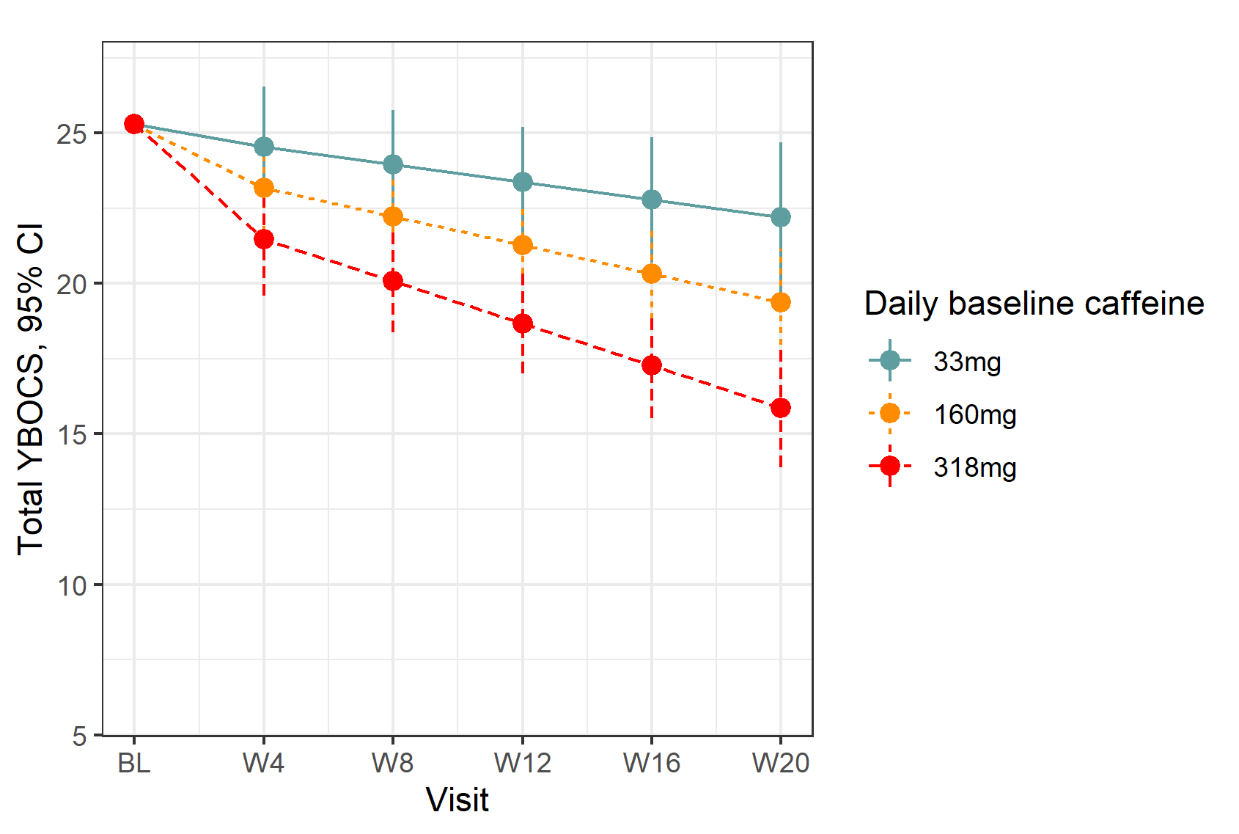 Treatment response on the YBOCS at the 20th (33mg/day), 50th (160mg/day) and 80th percentiles (318mg/day) of baseline caffeine intake, adjusted for baseline YBOCS score and its interaction with time. YBOCS = Yale-Brown Obsessive-Compulsive Scale. 